ПРОЕКТ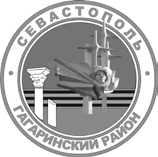 Г. СЕВАСТОПОЛЬСОВЕТ ГАГАРИНСКОГО МУНИЦИПАЛЬНОГО ОКРУГА III СОЗЫВА Р Е Ш Е Н И Е 	СЕССИЯ«	»	2023 Г.	№	Г. СЕВАСТОПОЛЬО бюджете внутригородского муниципального образования 
города Севастополя Гагаринский муниципальный округ
на 2024 год и на плановый период 2025 и 2026 годовВ соответствии с Бюджетным кодексом Российской Федерации, Федеральным законом от 06 октября 2003 г. № 131-ФЗ «Об общих принципах организации местного самоуправления в Российской Федерации», Законом города Севастополя от 30 декабря 2014 г. № 102-ЗС «О местном самоуправлении в городе Севастополе», Уставом внутригородского муниципального образования города Севастополя Гагаринский муниципальный округ, принятым решением Совета Гагаринского муниципального округа от 01 апреля 2015 г. № 17 «О принятии Устава внутригородского муниципального образования Гагаринский муниципальный округ», Положением о бюджетном процессе во внутригородском муниципальном образовании города Севастополя Гагаринский муниципальный округ, утвержденным решением Совета Гагаринского муниципального округа от 23 ноября 2018 г. № 132 «Об утверждении Положения о бюджетном процессе во внутригородском муниципальном образовании города Севастополя Гагаринский муниципальный округ в новой редакции», Совет Гагаринского муниципального округаР Е Ш И Л:Утвердить основные характеристики бюджета внутригородского муниципального образования города Севастополя Гагаринский муниципальный округ на 2024 год:прогнозируемый общий объем доходов бюджета внутригородского муниципального образования города Севастополя Гагаринский муниципальный округ на 2024 год в сумме 
77 498,8 тыс. руб., в том числе: налоговые доходы – 11 591,0 тыс. руб.; дотации на выравнивание бюджетной обеспеченности – 15 272,9 тыс. руб.; субвенции на выполнение передаваемых полномочий – 50 634,9 тыс. руб.;общий объем расходов бюджета внутригородского муниципального образования города Севастополя Гагаринский муниципальный округ на 2024 год в сумме 77 498,8 тыс. руб.;дефицит бюджета внутригородского муниципального образования города   Севастополя   Гагаринский   муниципальный   округ   на   2024   год в сумме 0,0 тыс. руб.Утвердить основные характеристики бюджета внутригородского муниципального образования города Севастополя Гагаринский муниципальный округ на плановый период 2025 и 2026 годов:прогнозируемый общий объем доходов бюджета внутригородского муниципального образования города Севастополя Гагаринский муниципальный округ на 2025 год в сумме 
76 886,4 тыс. руб., в том числе: налоговые доходы – 12 343,0 тыс. руб.; дотации на выравнивание бюджетной обеспеченности – 12 065,0 тыс. руб.; субвенции на выполнение передаваемых полномочий – 52 478,4 тыс. руб. и на 2026 год в сумме 80 015,3 тыс. руб., в том числе: налоговые доходы – 
13 135,0 тыс. руб.; дотации на выравнивание бюджетной обеспеченности – 12 304,7 тыс. руб.; субвенции на выполнение передаваемых полномочий – 54 575,6 тыс. руб.;общий объем расходов бюджета внутригородского муниципального образования города Севастополя Гагаринский муниципальный округ на 2025 год в сумме 76 886,4 тыс. руб., в том числе условно утвержденные расходы в сумме 610,2 тыс. руб. и на 2026 год в сумме 80 015,3 тыс. руб., в том числе условно утвержденные расходы в сумме 1 272,0 тыс. руб.;дефицит бюджета внутригородского муниципального образования города Севастополя Гагаринский муниципальный округ на 2025 год в сумме 0,0 тыс. руб. и на 2026 год в сумме 0,0 тыс. руб.Утвердить доходы бюджета внутригородского муниципального образования   города   Севастополя   Гагаринский   муниципальный    округ на 2024 год согласно приложению 1 и на плановый период 2025 и 2026 годов согласно приложению 2 к настоящему решению.Утвердить распределение бюджетных ассигнований по разделам, подразделам, целевым статьям (муниципальным программам и непрограммным направлениям деятельности) группам видов расходов классификации расходов бюджета внутригородского муниципального образования   города   Севастополя    Гагаринский    муниципальный    округ на 2024 год согласно приложению 3 и на плановый период 2025 и 2026 годов согласно приложению 4 к настоящему решению.Утвердить ведомственную структуру расходов бюджета внутригородского муниципального образования города Севастополя Гагаринский муниципальный округ на 2024 год согласно приложению 5 
и на плановый период 2025 и 2026 годов согласно приложению 6 
к настоящему решению.Утвердить источники финансирования дефицита бюджета внутригородского муниципального образования  города Севастополя Гагаринский  муниципальный  округ  на  2024  год  согласно  приложению 7 и  на   плановый   период   2025   и   2026   годов   согласно   приложению 8 к настоящему решению.Утвердить распределение бюджетных ассигнований  на реализацию муниципальных программ внутригородского муниципального образования   города   Севастополя    Гагаринский    муниципальный    округ на  2024  год  согласно  приложению 9  и  на  плановый  период  2025  и 2026 годов согласно приложению 10 к настоящему решению.Утвердить верхний предел муниципального внутреннего долга внутригородского муниципального образования города Севастополя Гагаринский муниципальный округ:на 1 января 2025 года в сумме 0,0 тыс. руб.;на 1 января 2026 года в сумме 0,0 тыс. руб.;на 1 января 2027 года в сумме 0,0 тыс. руб.Установить размер резервного фонда местной администрации внутригородского муниципального образования города Севастополя Гагаринский муниципальный округ на 2024  год  в  сумме  10,0  тыс.  руб., на 2025 год в сумме 11,0 тыс. руб., на 2026 год в сумме 11,5 тыс. руб.Утвердить объем межбюджетных трансфертов, предоставляемых из бюджета города Севастополя:на 2024 год в сумме 65 907,8 тыс. руб., в том числе: дотации на выравнивание бюджетной обеспеченности – 15 272,9 тыс. руб.; субвенции на выполнение передаваемых полномочий – 50 634,9 тыс. руб.;на 2025 год в сумме 64 543,4 тыс. руб., в том числе: дотации на выравнивание бюджетной обеспеченности – 12 065,0 тыс. руб.; субвенции на выполнение передаваемых полномочий – 52 478,4 тыс. руб.;на 2026 год в сумме 66 880,3 тыс. руб., в том числе: дотации на выравнивание бюджетной обеспеченности – 12 304,7 тыс. руб.; субвенции на выполнение передаваемых полномочий – 54 575,6 тыс. руб.Установить, что:1) базовая величина, применяемая при исчислении месячных окладов денежного содержания лиц, замещающих муниципальные должности и должности муниципальной службы в органах местного самоуправления внутригородского муниципального образования города Севастополя Гагаринский муниципальный округ, с 1 января 2024 года составляет 
6 950 рублей;2) индексация размеров должностных окладов (ставок заработной платы) технических работников и работников, осуществляющим обеспечение деятельности органов местного самоуправления внутригородского муниципального образования города Севастополя Гагаринский муниципальный округ, составляет:а) с 1 октября 2024 года – 4,9 процента;б) с 1 октября 2025 года – 4,0 процента;в) с 1 октября 2026 года – 4,0 процента.Утвердить общий объем бюджетных ассигнований, направляемых на исполнение публичных нормативных обязательств:12.1. на 2024 год – 82,0 тыс. руб.;12.2. на 2025 год – 66,7 тыс. руб.;12.3. на 2026 год – 59,7 тыс. руб.Настоящее решение вступает в силу с момента его официального обнародования.Контроль исполнения настоящего решения оставляю за собой.Глава внутригородского муниципального образования, исполняющий полномочия председателя Совета,Глава местной администрации	А.Ю. ЯрусовПриложение 1к решению Совета Гагаринского муниципального округа от  _______2023 года №  	Доходы бюджета внутригородского муниципального образования города Севастополя 
Гагаринский муниципальный округ на 2024 год(тыс. руб.)2Глава внутригородского муниципального образования, исполняющий полномочия председателя Совета,Глава местной администрации	А.Ю. ЯрусовПриложение 2к решению Совета Гагаринского муниципального округаот	2023 года №  	Доходы бюджета внутригородского муниципального образования города Севастополя Гагаринский муниципальный округ на плановый период 2025 и 2026 годов(тыс. руб.)2Глава внутригородского муниципального образования, исполняющий полномочия председателя Совета,Глава местной администрации	А.Ю. ЯрусовПриложение 3к решению Совета Гагаринского муниципального округаот ____________2023 года №  _________Распределение бюджетных ассигнований по разделам, подразделам, целевым статьям (муниципальным программам и непрограммным направлениям деятельности) группам видов расходов классификации расходов бюджета внутригородского муниципального образования города Севастополя Гагаринский муниципальный округ на 2024 год(тыс. руб.)23456Глава внутригородского муниципального образования, исполняющий полномочия председателя Совета,Глава местной администрации	А.Ю. ЯрусовПриложение 4к решению Совета Гагаринского муниципального округаот	2023 года №  	Распределение бюджетных ассигнований по разделам, подразделам, целевым статьям (муниципальным программам и непрограммным направлениям деятельности), группам видов расходов классификации расходов бюджета внутригородского муниципального образования города Севастополя Гагаринский муниципальный округ на плановый период 2025 и 2026 годов(тыс. руб.)23456Глава внутригородского муниципального образования, 
исполняющий полномочия председателя Совета,Глава местной администрации							А.Ю. ЯрусовПриложение 5к решению Совета Гагаринского муниципального округаот______2023 года   №  	Ведомственная структура расходов бюджета внутригородского муниципального образования города Севастополя Гагаринский муниципальный округ на 2024 год(тыс. руб.)23456Глава внутригородского муниципального образования, 
исполняющий полномочия председателя Совета,Глава местной администрации							А.Ю. ЯрусовПриложение 6к решению Совета Гагаринского муниципального округаот______________2023 года №  	Ведомственная структура расходов бюджета внутригородского муниципального образования 
города Севастополя Гагаринский муниципальный округ на плановый период 2025 и 2026 годов(тыс.руб.)2345Глава внутригородского муниципального образования, 
исполняющий полномочия председателя Совета,Глава местной администрации							А.Ю. ЯрусовПриложение 7к решению Совета Гагаринского муниципального округа 
от ________2023 года №  	Источники финансирования дефицита бюджета внутригородского муниципального образования города Севастополя Гагаринский муниципальный округ на 2024 год(тыс.руб.)Глава внутригородского муниципального образования, 
исполняющий полномочия председателя Совета,Глава местной администрации							А.Ю. ЯрусовПриложение 8к решению Совета Гагаринского муниципального округа 
от	2023 года №  	Источники финансирования дефицита бюджета внутригородского муниципального образования города Севастополя Гагаринский муниципальный округ на плановый период 2025 и 2026 годов(тыс.руб.)Глава внутригородского муниципального образования, 
исполняющий полномочия председателя Совета,Глава местной администрации							А.Ю. ЯрусовПриложение 9к решению Совета Гагаринского муниципального округа 
от ____________	2023 года № ______ 	Распределение бюджетных ассигнований на реализацию муниципальных программам внутригородского муниципального образования города Севастополя Гагаринский муниципальный округ на 2024 год(тыс.руб.)Глава внутригородского муниципального образования, 
исполняющий полномочия председателя Совета,Глава местной администрации							А.Ю. ЯрусовПриложение 10к решению Совета Гагаринского муниципального округаот ________	2023 года № _________ 	Распределение бюджетных ассигнований на реализацию муниципальных программам внутригородского муниципального образования города Севастополя Гагаринский муниципальный округ на плановый период 2025 и 2026 годов(тыс.руб.)Глава внутригородского муниципального образования, 
исполняющий полномочия председателя Совета,Глава местной администрации							А.Ю. ЯрусовКод бюджетной классификацииНаименование групп, подгрупп и статей доходовСумма на 2024 год000 1 00 00000 00 0000 000Налоговые и неналоговые доходы11 591.0182 1 01 00000 00 0000 000Налоги на прибыль, доходы8 240.0182 101 02000 01 0000 110Налог на доходы физических лиц8 240.0182 1 01 02010 01 0000 110Налог на доходы физических лиц с доходов, источником которых является налоговый агент, за исключением доходов, в отношении которых исчисление и уплата налога осуществляются в соответствии со статьями 227, 227.1 и 228 Налогового кодекса Российской Федерации, а также доходов от долевого участия в организации, полученных в виде дивидендов6 853.0182 1 01 02020 01 0000 110Налог на доходы физических лиц с доходов, полученных от осуществления деятельности физическими лицами, зарегистрированными в качестве индивидуальных предпринимателей, нотариусов, занимающихся частной практикой, адвокатов, учредивших адвокатские кабинеты, и других лиц, занимающихся частной практикой в соответствии со статьей 227 Налогового кодекса Российской Федерации33.0182 1 01 02030 01 0000 110Налог на доходы физических лиц с доходов, полученных физическими лицами в соответствии со статьей 228 Налогового кодекса Российской Федерации229.0182 1 01 02040 01 0000 110Налог на доходы физических лиц в виде фиксированных авансовых платежей с доходов, полученных физическими лицами, являющимися иностранными гражданами, осуществляющими трудовую деятельность по найму на основании патента в соответствии со статьей 227.1 Налогового кодекса Российской Федерации145.0182 1 01 02050 01 0000 110Налог на доходы физических лиц с сумм прибыли контролируемой иностранной компании, полученной физическими лицами, признаваемыми контролирующими лицами этой компании, за исключением уплачиваемого в связи с переходом на особый порядок уплаты на основании подачи в налоговый орган соответствующего уведомления (в части суммы налога, не превышающей                  650 000 рублей)3.0182 1 01 02080 01 0000 110Налог на доходы физических лиц в части суммы налога, превышающей 650 000 рублей, относящейся к части налоговой базы, превышающей 5 000 000 рублей (за исключением налога на доходы физических лиц с сумм прибыли контролируемой иностранной компании, в том числе фиксированной прибыли контролируемой иностранной компании, а также налога на доходы физических лиц в отношении доходов от долевого участия в организации, полученных в виде дивидендов)483.0182 1 01 02100 01 0000 110Налог на доходы физических лиц с сумм прибыли контролируемой иностранной компании, полученной физическими лицами, признаваемыми контролирующими лицами этой компании, за исключением уплачиваемого в связи с переходом на особый порядок уплаты на основании подачи в налоговый орган соответствующего уведомления (в части суммы налога, превышающей                      650 000 рублей)6.0182 1 01 02130 01 0000 110Налог на доходы физических лиц в отношении доходов от долевого участия в организации, полученных в виде дивидендов (в части суммы налога, не превышающей 650 000 рублей)210.0182 1 01 02140 01 0000 110Налог на доходы физических лиц в отношении доходов от долевого участия в организации, полученных в виде дивидендов (в части суммы налога, превышающей 650 000 рублей)278.0182 1 05 00000 00 0000 000Налоги на совокупный доход3 351.0182 1 05 04030 02 0000 110Налог, взимаемый в связи с применением патентной системы налогообложения, зачисляемый в бюджеты городов федерального значения3 351.0920 2 00 00000 00 0000 000Безвозмездные  поступления65 907.8Код бюджетной классификацииНаименование групп, подгрупп и статей доходовСумма на 2024 год920 2 02 00000 00 0000 000Безвозмездные поступления от других бюджетов бюджетной системы Российской Федерации65 907.8920 2 02 1000 00 0000 150Дотации бюджетам бюджетной системы Российской Федерации15 272.9920 2 02 15001 03 0000 150Дотации бюджетам внутригородских муниципальных образований городов федерального значения на выравнивание бюджетной обеспеченности из бюджета субъекта Российской Федерации15 272.9920 2 02 30000 00 0000 150Субвенции бюджетам бюджетной системы Российской Федерации50 634.9920 2 02 30024 00 0000 150Субвенции местным бюджетам на выполнение передаваемых полномочий субъектов Российской Федерации50 634.9920 2 02 30024 03 0000 150Субвенции бюджетам внутригородских муниципальных образований городов федерального значения на выполнение передаваемых полномочий субъектов Российской Федерации50 634.9ИТОГО:ИТОГО:77 498.8Код бюджетной классификацииНаименование групп, подгрупп и статей доходовСумма на 2025 годСумма на 2026 год000 1 00 00000 00 0000 000Налоговые и неналоговые доходы12 343.013 135.0182 1 01 00000 00 0000 000Налоги на прибыль, доходы8 862.09 528.0182 101 02000 01 0000 110Налог на доходы физических лиц8 862.09 528.0182 1 01 02010 01 0000 110Налог на доходы физических лиц с доходов, источником которых является налоговый агент, за исключением доходов, в отношении которых исчисление и уплата налога осуществляются в соответствии со статьями 227, 227.1 и 228 Налогового кодекса Российской Федерации, а также доходов от долевого участия в организации, полученных в виде дивидендов7 377.07 933.0182 1 01 02020 01 0000 110Налог на доходы физических лиц с доходов, полученных отосуществления деятельности физическими лицами, зарегистрированными в качестве индивидуальных предпринимателей, нотариусов, занимающихся частной практикой, адвокатов, учредивших адвокатские кабинеты, и других лиц, занимающихся частной практикой в соответствии со статьей 227 Налогового кодекса Российской Федерации35.038.0182 1 01 02030 01 0000 110Налог на доходы физических лиц с доходов, полученных физическими лицами в соответствии со статьей 228 Налогового кодекса  Российской Федерации247.0267.0182 1 01 02040 01 0000 110Налог на доходы физических лиц в виде фиксированных авансовых платежей с доходов, полученных физическими лицами, являющимися иностранными гражданами, осуществляющими трудовую деятельность по найму на основании патента в соответствии со статьей 227.1 Налогового кодекса  Российской Федерации145.0145.0182 1 01 02050 01 0000 110Налог на доходы физических лиц с сумм прибыли контролируемой иностранной компании, полученной физическими лицами, признаваемыми контролирующими лицами этой компании, за исключением уплачиваемого в связи с переходом на особый порядок уплаты на основании подачи в налоговый орган соответствующего уведомления (в частисуммы налога, не превышающей 650 000 рублей)3.03.0182 1 01 02080 01 0000 110Налог на доходы физических лиц в части суммы налога, превышающей 650 000 рублей, относящейся к части налоговой базы, превышающей 5 000 000 рублей (за исключением налога на доходы физических лиц с сумм прибыли контролируемой иностранной компании, в том числе фиксированной прибыли контролируемой иностранной компании, а также налога на доходы физических лиц в отношении доходов от долевого участия в организации, полученных в виде дивидендов)520.0561.0182 1 01 02100 01 0000 110Налог на доходы физических лиц с сумм прибыликонтролируемой иностранной компании, полученной физическими лицами, признаваемыми контролирующими лицами этой компании, за исключением уплачиваемого в связи с переходом на особый порядок уплаты на основании подачи в налоговый орган соответствующего уведомления (в частисуммы налога, превышающей 650 000 рублей)6.06.0Код бюджетной классификацииНаименование групп, подгрупп и статей доходовСумма на 2025 годСумма на 2026 год182 1 01 02130 01 0000 110Налог на доходы физических лиц в отношении доходов от долевого участия в организации, полученных в виде дивидендов (в части суммы налога, не превышающей 650 000 рублей)228.0248.0182 1 01 02140 01 0000 110Налог на доходы физических лиц в отношении доходов от долевого участия в организации, полученных в виде дивидендов (в части суммы налога, превышающей 650 000 рублей)301.0327.0182 1 05 00000 00 0000000Налоги на совокупный доход3 481.03 607.0182 1 05 04030 02 0000 110Налог, взимаемый в связи с применением патентной системы налогообложения, зачисляемый в бюджеты городов федерального  значения3 481.03 607.0920 2 00 00000 00 0000000Безвозмездные  поступления64 543.466 880.3920 2 02 00000 00 0000000Безвозмездные поступления от других бюджетов бюджетной системы Российской Федерации64 543.466 880.3920 2 02 1000 00 0000 150Дотации бюджетам бюджетной системы Российской Федерации12 065.012 304.7920 2 02 15001 03 0000 150Дотации бюджетам внутригородских муниципальных образований городов федерального значения на выравнивание бюджетной обеспеченности из бюджета субъекта Российской Федерации12 065.012 304.7920 2 02 30000 00 0000 150Субвенции бюджетам бюджетной системы Российской Федерации52 478.454 575.6920 2 02 30024 00 0000 150Субвенции местным бюджетам на выполнение передаваемых полномочий субъектов Российской Федерации52 478.454 575.6920 2 02 30024 03 0000 150Субвенции бюджетам внутригородских муниципальных образований городов федерального значения на выполнение передаваемых полномочий субъектов Российской Федерации52 478.454 575.6ИТОГО:ИТОГО:76 886.480 015.3НаименованиеразделподразделКод ЦСРКод вида расходовСумма на2024 годОБЩЕГОСУДАРСТВЕННЫЕ  ВОПРОСЫ010028 233.8Функционирование высшего должностного лица субъекта Российской Федерации и муниципального образования01021 987.4Непрограмные расходы внутригородского муниципального образования в сфере общегосударственных расходов010270 0 00 000001001 987.4Функционирование Главы внутригородского муниципального образования010271 0 00 000001001 987.4Обеспечение деятельности Главы внутригородского муниципального образования010271 0 00 Б71011001 987.4Расходы на выплаты персоналу в целях обеспечения выполнения100функций государственными (муниципальными) органами, казенными учреждениями, органами управления государственными010271 0 00 Б71011001 987.4внебюджетными фондами010271 0 00 Б71011001 987.4Функционирование  законодательных  (представительных) органов государственной власти и представительных органов муниципальных  образований01032 308.9Непрограммные расходы внутригородского муниципального образования в сфере общегосударственных вопросов010370 0 00 000001002 308.9Функционирование Совета Гагаринского муниципального округа010372 0 00 000001002 308.9Обеспечение деятельности Совета Гагаринского муниципального округа (расходы на содержание муниципальных служащих и лиц,010372 0 00 Б72011002 308.9замещающих муниципальные должности)100Расходы на выплаты персоналу в целях обеспечения выполнения100функций государственными (муниципальными) органами, казенными010372 0 00 Б72011002 074.5учреждениями, органами управления государственнымивнебюджетными фондамиЗакупка товаров, работ и услуг для обеспечения государственных010372 0 00 Б7201200229.4(муниципальных) нуждИные бюджетные ассигнования010372 0 00 Б72018005.0Функционирование Правительства Российской Федерации, высших исполнительных органов государственной власти субъектов Российской Федерации, местных администраций010423 306.7Муниципальная программа «Развитие благоустройство на010409 0 00 000007 123.3территории внутригородского муниципального образования города010409 0 00 000007 123.3Севастополя Гагаринский муниципальный округ»Обеспечение деятельности муниципальных служащих органовместного самоуправления внутригородского муниципального образования, обеспечивающих выполнение мероприятий в сфере010409 0 10 000007 123.3благоустройства на территории внутригородского муниципального010409 0 10 000007 123.3образования за счет средств бюджета города Севастополя010409 0 10 000007 123.3НаименованиеразделподразделКод ЦСРКод вида расходовСумма на2024 годРасходы на обеспечение деятельности муниципальных служащих010409 0 10 072301007 123.3местной администрации внутригородского муниципального010409 0 10 072301007 123.3образования города Севастополя Гагаринский муниципальный округ,010409 0 10 072301007 123.3исполняющих переданные отдельные государственные полномочия в100сфере благоустройства, за счет средств субвенции из бюджета города100Севастополя100Расходы на выплаты персоналу в целях обеспечения выполнения100функций государственными (муниципальными) органами, казенными010409 0 10 072301005 985.8учреждениями, органами управления государственнымивнебюджетными фондамиЗакупка товаров, работ и услуг для обеспечения государственных010409 0 10 072302001 137.5(муниципальных) нуждНепрограммные расходы внутригородского муниципального010470 0 00 0000016 183.4образования в сфере общегосударственных вопросовФункционирование местной администрации внутригородскогомуниципального образования города Севастополя Гагаринский010473 0 00 0000016 183.4муниципальный округОбеспечение деятельности местной администрациивнутригородского муниципального образования города Севастополя010473 0 00 Б730114 839.0Гагаринский муниципальный округ (расходы на содержаниемуниципальных служащих)Расходы на выплаты персоналу в целях обеспечения выполненияфункций государственными (муниципальными) органами, казенными010473 0 00 Б730110013 347.4учреждениями, органами управления государственнымивнебюджетными фондамиЗакупка товаров, работ и услуг для обеспечения государственных010473 0 00 Б73012001 486.6(муниципальных) нуждИные бюджетные ассигнования010473 0 00 Б73018005.0Обеспечение деятельности местной администрациивнутригородского муниципального образования города СевастополяГагаринский муниципальный округ (расходы на оплату трудатехнических работников и работников, осуществляющих010473 0 00 Б73021 344.4обеспечение деятельности органов местного самоуправления)Расходы на выплаты персоналу в целях обеспечения выполненияфункций государственными (муниципальными) органами, казенными010473 0 00 Б73021001 344.4учреждениями, органами управления государственными010473 0 00 Б73021001 344.4внебюджетными фондами010473 0 00 Б73021001 344.4Резервные фонды011110.0Непрограммные расходы внутригородского муниципального011170 0 00 0000080010.0образования в сфере общегосударственных вопросов800Резервный фонд011175 0 00 0000080010.0Резервный фонд местной администрации011175 0 00 Б750180010.0Иные бюджетные ассигнования011175 0 00 Б750180010.0ДРУГИЕ ОБЩЕГОСУДАРСТВЕННЫЕ ВОПРОСЫ0113620.8Муниципальная программа «Муниципальная программа «Участие в профилактике терроризма и экстремизма, а также минимизации и (или) ликвидации последствий проявлений терроризма и  экстремизма, укрепление межнационального, межконфессионального единства и согласия на территории внутригородского муниципального образования города Севастополя Гагаринский муниципальный округ»»011306 0 00 00000228.1НаименованиеразделподразделКод ЦСРКод вида расходовСумма на2024 годПодпрограмма «Участие в профилактике терроризма и экстремизма,011306 1 00 0000020015.0а также минимизации и (или) ликвидации последствий проявлений терроризма и экстремизма на территории внутригородского011306 1 00 0000020015.0муниципального образования города Севастополя Гагаринский200муниципальный округ»200Мероприятия, направленные на участие в профилактике терроризма200и экстремизма, а также минимизации и (или) ликвидации011306 1 00 Э720120015.0последствий проявлений терроризма и экстремизма на территории200внутригородского муниципального образования200Закупка товаров, работ и услуг для обеспечения государственных011306 1 00 Э720120015.0(муниципальных) нуждПодпрограмма «Осуществление мер, направленных на укреплениемежнационального, межконфессионального единства и согласия на011306 2 00 00000213.1территории внутригородского муниципального образования городаСевастополя Гагаринский муниципальный округ»Мероприятия, направленные на укрепление межнационального, межконфессионального единства и согласия на территории011306 2 00 У7201213.1внутригородского муниципального образованияЗакупка товаров, работ и услуг для обеспечения государственных011306 2 00 У7201200213.1(муниципальных) нуждМуниципальная программа «Организация охраны общественногопорядка на территории внутригородского муниципального образования города Севастополя Гагаринский муниципальный011308 0 00 00000332.5округ»Мероприятия, направленные на организацию охраны общественногопорядка на территории внутригородского муниципального011308 0 00 П7201332.5образованияЗакупка товаров, работ и услуг для обеспечения государственных011308 0 00 П7201200332.5(муниципальных) нуждНепрограммные расходы внутригородского муниципального011370 0 00 0000060.2образования в сфере общегосударственных вопросовВедение похозяйственных книг в целях учета личных подсобныххозяйств, предоставление выписок из них на территории011377 0 00 0000060.2внутригородского муниципального образования города СевастополяГагаринский муниципальный округРасходы на отдельное государственное полномочие по ведениюпохозяйственных книг в целях учета личных подсобных хозяйств, предоставлению выписок из них на территории внутригородского011377 0 00 7494060.2муниципального образования за счет средств субвенции из бюджетагорода СевастополяЗакупка товаров, работ и услуг для обеспечения государственных011377 0 00 7494020060.2(муниципальных) нужд011377 0 00 7494020060.2НАЦИОНАЛЬНАЯ БЕЗОПАСНОСТЬ И ПРАВООХРАНИТЕЛЬНАЯ  ДЕЯТЕЛЬНОСТЬ030027.8Защита населения и территории от чрезвычайных ситуаций031007 0 00 0000027.8природного и техногенного характера, пожарная безопасность07 0 00 00000Муниципальная программа «Организация и осуществление07 0 00 00000мероприятий по защите населения от чрезвычайных ситуаций природного и техногенного характера на территории031007 0 00 0000027.8внутригородского муниципального образования города СевастополяГагаринский муниципальный округ»Мероприятия по защите населения от чрезвычайных ситуацийприродного и техногенного характера на территории031007 0 00 Ч720127.8внутригородского муниципального образования031007 0 00 Ч720127.8НаименованиеразделподразделКод ЦСРКод вида расходовСумма на2024 годЗакупка товаров, работ и услуг для государственных(муниципальных) нужд031007 0 00 Ч720120027.8ЖИЛИЩНО-КОММУНАЛЬНОЕ  ХОЗЯЙСТВО050043 451.4Благоустройство050343 451.4Муниципальная программа «Развитие благоустройства на050309 0 00 0000020043 451.4территории внутригородского муниципального образования города050309 0 00 0000020043 451.4Севастополя Гагаринский муниципальный округ»200Мероприятия, направленные на удаление твердых коммунальных200отходов, в том числе с мест несанкционированных и бесхозных050309 0 02 000002005 920.4свалок на территории внутригородского муниципального200образования, и мероприятия по их транспортировке для утилизации200Расходы на отдельное государственное полномочие по реализации200мероприятий по удалению твердых коммунальных отходов, в том200числе с мест несанкционированных и бесхозных свалок, и по их050309 0 02 072302005 920.4транспортировке для утилизации за счет средств субвенции из200бюджета города Севастополя200Закупка товаров, работ и услуг для государственных050309 0 02 072302005 920.4(муниципальных) нуждМероприятия, направленные на создание, приобретение, установку, текущему ремонту и реконструкции элементов благоустройства на050309 0 04 000008 503.6территории внутригородского муниципального образованияРасходы на отдельное государственное полномочие по реализациимероприятий по созданию, приобретению, установке, текущему ремонту и реконструкции элементов благоустройства на территории050309 0 04 072308 503.6внутригородского муниципального образования за счет средствсубвенции из бюджета города СевастополяЗакупка товаров, работ и услуг для государственных050309 0 04 072302008 503.6(муниципальных) нуждМероприятия, направленные на обустройство площадок для установки контейнеров для сбора твердых коммунальных отходов на050309 0 05 00000624.0территории внутригородского муниципального образованияРасходы на отдельное государственное полномочие по реализациимероприятий по обустройству площадок для установки контейнеров для сбора твердых коммунальных отходов на территории050309 0 05 07230624.0внутригородского муниципального образования за счет средствсубвенции из бюджета города СевастополяЗакупка товаров, работ и услуг для государственных050309 0 05 07230200624.0(муниципальных) нуждМероприятия, направленные на обустройство и содержание спортивных и детских игровых площадок (комплексов) на050309 0 07 0000028 403.4территории внутригородского муниципального образованияРасходы на отдельное государственное полномочие по реализациимероприятий по обустройству и содержанию спортивных и детских игровых площадок (комплексов) на территории внутригородского050309 0 07 0723028 403.4муниципального образования за счет средств субвенции из бюджетагорода СевастополяЗакупка товаров, работ и услуг для государственных050309 0 07 0723020028 403.4(муниципальных) нужд050309 0 07 0723020028 403.4Образование0700643.3Молодежная политика0707643.3НаименованиеразделподразделКод ЦСРКод вида расходовСумма на2024 годМуниципальная программа «Организация и осуществление070703 0 00 00000200643.3мероприятий по работе с детьми и молодежью во внутригородском муниципальном образовании города Севастополя Гагаринский070703 0 00 00000200643.3муниципальный округ»200Мероприятия, направленные на работу с детьми и молодежью на070703 0 00 Д7201200643.3территории внутригородского муниципального образования200Закупка товаров, работ и услуг для государственных070703 0 00 Д7201200643.3(муниципальных) нужд070703 0 00 Д7201200643.3КУЛЬТУРА,  КИНЕМАТОГРАФИЯ08002 064.7КУЛЬТУРА08012 064.7Муниципальная программа «Развитие культуры во внутригородском080101 0 00 000002002 064.7муниципальном образовании города Севастополя Гагаринский080101 0 00 000002002 064.7муниципальный округ»200Подпрограмма «Организация местных и участие в организации и200проведение городских праздничных и иных зрелищных080101 1 00 000002001 292.2мероприятиях во внутригородском муниципальном образовании200города Севастополя Гагаринский муниципальный округ»200Мероприятия, направленные на проведение местных праздничных и200иных зрелищных мероприятий во внутригородском муниципальном080101 1 00 К72012001 292.2образовании200Закупка товаров, работ и услуг для обеспечения государственных080101 1 00 К72012001 292.2(муниципальных) нуждПодпрограмма «Осуществление военно-патриотического воспитанияграждан Российской Федерации на территории внутригородского муниципального образования города Севастополя Гагаринский080101 2 00 00000772.5муниципальный округ»Мероприятия, направленные на осуществление военно- патриотического воспитания граждан Российской Федерации на080101 2 00 В7201772.5территории внутригородского муниципального образованияЗакупка товаров, работ и услуг для обеспечения государственных080101 2 00 В7201200772.5(муниципальных) нужд080101 2 00 В7201200772.5СОЦИАЛЬНАЯ  ПОЛИТИКА100082.0Пенсионное обеспечение100182.0Выплаты по обязательствам внутригородского муниципального100179 0 00 0000030082.0образования300Расходы по назначению пенсии за выслугу лет, перерасчета ее300размера, выплаты и организации доставки указанной пенсии лицам,100179 0 00 П790130082.0замещавшим должности муниципальной службы в органах местного300самоуправления внутригородского муниципального образования300города Севастополя Гагаринский муниципальный округ300Социальное обеспечение и иные выплаты населению100179 0 00 П790130082.0ФИЗИЧЕСКАЯ КУЛЬТУРА И СПОРТ11001 491.2ФИЗИЧЕСКАЯ  КУЛЬТУРА11011 491.2Муниципальная программа «Развитие физической культуры и110102 0 00 000002001 491.2массового спорта, организация проведения официальных110102 0 00 000002001 491.2физкультурно - оздоровительных и спортивных мероприятий во110102 0 00 000002001 491.2внутригородском муниципальном образовании города Севастополя200Гагаринский муниципальный округ»200Мероприятия, направленные на развитие физической культуры и200массового спорта, организацию проведения официальных110102 0 00 С72012001 491.2физкультурно - оздоровительных и спортивных мероприятий во200внутригородском муниципальном образовании200Закупка товаров, работ и услуг для обеспечения государственных110102 0 00 С72012001 491.2(муниципальных) нужд110102 0 00 С72012001 491.2НаименованиеразделподразделКод ЦСРКод вида расходовСумма на2024 годСРЕДСТВА МАССОВОЙ ИНФОРМАЦИИ12001 504.6Другие вопросы в области средств массовой информации12041 504.6Муниципальная программа «Реализация информационной политики120404 0 00 000002001 504.6и развитие средств массовой информации во внутригородском120404 0 00 000002001 504.6муниципальном образовании города Севастополя Гагаринский200муниципальный округ»200Мероприятия, направленные на информирование жителей200внутригородского муниципального образования о деятельности120404 0 00 И72012001 504.6органов местного самоуправления200Закупка товаров, работ и услуг для обеспечения государственных120404 0 00 И72012001 504.6(муниципальных) нужд120404 0 00 И72012001 504.6Итого расходовИтого расходовИтого расходовИтого расходовИтого расходов77 498.8НаименованиеразделподразделКод ЦСРКод вида расходовСумма на2025 годСумма на2026 годОБЩЕГОСУДАРСТВЕННЫЕ ВОПРОСЫ010028 953.130 695.5Функционирование высшего должностного лица субъекта Российской Федерации и муниципального образования01022 066.72 149.0Непрограмные расходы внутригородского муниципального образования в сфере общегосударственных расходов010270 0 00 000001002 066.72 149.0Функционирование Главы внутригородского муниципального образования010271 0 00 000001002 066.72 149.0Обеспечение деятельности Главы внутригородского муниципального образования010271 0 00 Б71011002 066.72 149.0Расходы на выплаты персоналу в целях обеспечения выполнения100функций государственными (муниципальными) органами, казенными учреждениями, органами управления государственными010271 0 00 Б71011002 066.72 149.0внебюджетными фондами010271 0 00 Б71011002 066.72 149.0Функционирование законодательных (представительных) органов государственной власти и представительных органов муниципальных образований01032 401.32 497.3Непрограммные расходы внутригородского муниципального образования в сфере общегосударственных вопросов010370 0 00 000001002 401.32 497.3Функционирование Совета Гагаринского муниципального округа010372 0 00 000001002 401.32 497.3Обеспечение деятельности Совета Гагаринского муниципального округа (расходы на содержание муниципальных служащих и лиц,010372 0 00 Б72011002 401.32 497.3замещающих муниципальные должности)100Расходы на выплаты персоналу в целях обеспечения выполнения100функций государственными (муниципальными) органами, казенными учреждениями, органами управления государственными010372 0 00 Б72011002 157.52 243.7внебюджетными фондамиЗакупка товаров, работ и услуг для обеспечения государственных(муниципальных) нужд010372 0 00 Б7201200238.6248.2Иные бюджетные ассигнования010372 0 00 Б72018005.25.4Функционирование Правительства Российской Федерации, высших исполнительных органов государственной власти субъектов Российской Федерации, местных администраций010423 543.924 487.5Муниципальная программа «Развитие благоустройство на территории010409 0 00 000007 228.87 518.4внутригородского муниципального образования города Севастополя010409 0 00 000007 228.87 518.4Гагаринский муниципальный округ»Обеспечение деятельности муниципальных служащих органовместного самоуправления внутригородского муниципального образования, обеспечивающих выполнение мероприятий в сфере010409 0 10 000007 228.87 518.4благоустройства на территории внутригородского муниципального010409 0 10 000007 228.87 518.4образования за счет средств бюджета города Севастополя010409 0 10 000007 228.87 518.4НаименованиеразделподразделКод ЦСРКод вида расходовСумма на2025 годСумма на2026 годРасходы на обеспечение деятельности муниципальных служащих010409 0 10 072301007 228.87 518.4местной администрации внутригородского муниципального010409 0 10 072301007 228.87 518.4образования города Севастополя Гагаринский муниципальный округ,010409 0 10 072301007 228.87 518.4исполняющих переданные отдельные государственные полномочия в100сфере благоустройства, за счет средств субвенции из бюджета города100Севастополя100Расходы на выплаты персоналу в целях обеспечения выполнения100функций государственными (муниципальными) органами, казенными010409 0 10 072301006 045.86 288.0учреждениями, органами управления государственнымивнебюджетными фондамиЗакупка товаров, работ и услуг для обеспечения государственных010409 0 10 072302001 183.01 230.4(муниципальных) нуждНепрограммные расходы внутригородского муниципального010470 0 00 0000016 315.116 969.1образования в сфере общегосударственных вопросовФункционирование местной администрации внутригородскогомуниципального образования города Севастополя Гагаринский010473 0 00 0000016 315.116 969.1муниципальный округОбеспечение деятельности местной администрации внутригородскогомуниципального образования города Севастополя Гагаринский010473 0 00 Б730114 907.715 505.4муниципальный округ (расходы на содержание муниципальныхслужащих)Расходы на выплаты персоналу в целях обеспечения выполненияфункций государственными (муниципальными) органами, казенными010473 0 00 Б730110013 356.413 892.1учреждениями, органами управления государственнымивнебюджетными фондамиЗакупка товаров, работ и услуг для обеспечения государственных010473 0 00 Б73012001 546.11 607.9(муниципальных) нуждИные бюджетные ассигнования010473 0 00 Б73018005.25.4Обеспечение деятельности местной администрации внутригородскогомуниципального образования города Севастополя Гагаринский010473 0 00 Б73021 407.41 463.7муниципальный округ (расходы на оплату труда техническихработников и работников, осуществляющих обеспечениедеятельности органов местного самоуправления)Расходы на выплаты персоналу в целях обеспечения выполненияфункций государственными (муниципальными) органами, казенными010473 0 00 Б73021001 407.41 463.7учреждениями, органами управления государственными010473 0 00 Б73021001 407.41 463.7внебюджетными фондами010473 0 00 Б73021001 407.41 463.7Резервные фонды011111.011.5Непрограммные расходы внутригородского муниципального011170 0 00 0000080011.011.5образования в сфере общегосударственных вопросов800Резервный фонд011175 0 00 0000080011.011.5Резервный фонд местной администрации011175 0 00 Б750180011.011.5Иные бюджетные ассигнования011175 0 00 Б750180011.011.5ДРУГИЕ ОБЩЕГОСУДАРСТВЕННЫЕ ВОПРОСЫ0113930.21 550.2Муниципальная программа «Муниципальная программа «Участие в профилактике терроризма и экстремизма, а также минимизации и (или) ликвидации последствий проявлений терроризма и экстремизма, укрепление межнационального, межконфессионального единства и согласия на территории внутригородского муниципального образования города Севастополя Гагаринский муниципальный округ»»011306 0 00 00000105.187.6НаименованиеразделподразделКод ЦСРКод вида расходовСумма на2025 годСумма на2026 годПодпрограмма «Участие в профилактике терроризма и экстремизма, а011306 1 00 000002006.95.8также минимизации и (или) ликвидации последствий проявлений терроризма и экстремизма на территории внутригородского011306 1 00 000002006.95.8муниципального образования города Севастополя Гагаринский200муниципальный округ»200Мероприятия, направленные на участие в профилактике терроризма и200экстремизма, а также минимизации и (или) ликвидации последствий011306 1 00 Э72012006.95.8проявлений терроризма и экстремизма на территории200внутригородского муниципального образования200Закупка товаров, работ и услуг для обеспечения государственных011306 1 00 Э72012006.95.8(муниципальных) нуждПодпрограмма «Осуществление мер, направленных на укреплениемежнационального, межконфессионального единства и согласия на011306 2 00 0000098.281.8территории внутригородского муниципального образования городаСевастополя Гагаринский муниципальный округ»Мероприятия, направленные на укрепление межнационального, межконфессионального единства и согласия на территории011306 2 00У720198.281.8внутригородского муниципального образованияЗакупка товаров, работ и услуг для обеспечения государственных(муниципальных) нужд011306 2 00У720120098.281.8Муниципальная программа «Организация охраны общественного011308 0 00 00000154.7130.4порядка на территории внутригородского муниципальногообразования города Севастополя Гагаринский муниципальный округ»Мероприятия, направленные на организацию охраны общественного порядка на территории внутригородского муниципального011308 0 00П7201154.7130.4образованияЗакупка товаров, работ и услуг для обеспечения государственных(муниципальных) нужд011308 0 00П7201200154.7130.4Непрограммные расходы внутригородского муниципального011370 0 00 00000670.41 332.2образования в сфере общегосударственных вопросовФинансовое обеспечение условно утвержденных расходов011376 0 00 00000610.21 272.0Условно утвержденные расходы011376 0 00 Б7601610.21 272.0Иные бюджетные ассигнования011376 0 00 Б7601800610.21 272.0Ведение похозяйственных книг в целях учета личных подсобныххозяйств, предоставление выписок из них на территории011377 0 00 0000060.260.2внутригородского муниципального образования города СевастополяГагаринский муниципальный округРасходы на отдельное государственное полномочие по ведениюпохозяйственных книг в целях учета личных подсобных хозяйств,предоставлению выписок из них на территории внутригородского011377 0 00 7494060.260.2муниципального образования за счет средств субвенции из бюджетагорода СевастополяЗакупка товаров, работ и услуг для обеспечения государственных011377 0 00 7494020060.260.2(муниципальных) нужд011377 0 00 7494020060.260.2НАЦИОНАЛЬНАЯ БЕЗОПАСНОСТЬ И ПРАВООХРАНИТЕЛЬНАЯ ДЕЯТЕЛЬНОСТЬ030011.69.7Защита населения и территории от чрезвычайных ситуаций природного и техногенного характера, пожарная безопасность031011.69.7Муниципальная программа «Организация и осуществление мероприятий по защите населения от чрезвычайных ситуаций природного и техногенного характера на территории внутригородского муниципального образования города Севастополя Гагаринский муниципальный округ»031007 0 00 0000011.69.7НаименованиеразделподразделКод ЦСРКод вида расходовСумма на2025 годСумма на2026 годМероприятия по защите населения от чрезвычайных ситуаций природного и техногенного характера на территории внутригородского муниципального образованияЗакупка товаров, работ и услуг для государственных(муниципальных) нужд0303101007 0 00 Ч720107 0 00 Ч720120011.611.69.79.7ЖИЛИЩНО-КОММУНАЛЬНОЕ ХОЗЯЙСТВО050045 189.446 997.0Благоустройство050345 189.446 997.0Муниципальная программа «Развитие благоустройства на территории050309 0 00 0000020045 189.446 997.0внутригородского муниципального образования города Севастополя050309 0 00 0000020045 189.446 997.0Гагаринский муниципальный округ»200Мероприятия, направленные на удаление твердых коммунальных200отходов, в том числе с мест несанкционированных и бесхозных050309 0 02 000002006 157.26 403.5свалок на территории внутригородского муниципального200образования, и мероприятия по их транспортировке для утилизации200Расходы на отдельное государственное полномочие по реализации200мероприятий по удалению твердых коммунальных отходов, в том200числе с мест несанкционированных и бесхозных свалок, и по их050309 0 02 072302006 157.26 403.5транспортировке для утилизации за счет средств субвенции из200бюджета города Севастополя200Закупка товаров, работ и услуг для государственных050309 0 02 072302006 157.26 403.5(муниципальных) нуждМероприятия, направленные на создание, приобретение, установку, текущему ремонту и реконструкции элементов благоустройства на050309 0 04 000008 843.79 197.4территории внутригородского муниципального образованияРасходы на отдельное государственное полномочие по реализациимероприятий по созданию, приобретению, установке, текущему ремонту и реконструкции элементов благоустройства на территории050309 0 04 072308 843.79 197.4внутригородского муниципального образования за счет средствсубвенции из бюджета города СевастополяЗакупка товаров, работ и услуг для государственных050309 0 04 072302008 843.79 197.4(муниципальных) нуждМероприятия, направленные на обустройство площадок для установки контейнеров для сбора твердых коммунальных отходов на050309 0 05 00000649.0675.0территории внутригородского муниципального образованияРасходы на отдельное государственное полномочие по реализациимероприятий по обустройству площадок для установки контейнеров для сбора твердых коммунальных отходов на территории050309 0 05 07230649.0675.0внутригородского муниципального образования за счет средствсубвенции из бюджета города СевастополяЗакупка товаров, работ и услуг для государственных(муниципальных) нужд050309 0 05 07230200649.0675.0Мероприятия, направленные на обустройство и содержание спортивных и детских игровых площадок (комплексов) на050309 0 07 0000029 539.530 721.1территории внутригородского муниципального образованияРасходы на отдельное государственное полномочие по реализациимероприятий по обустройству и содержанию спортивных и детских игровых площадок (комплексов) на территории внутригородского050309 0 07 0723029 539.530 721.1муниципального образования за счет средств субвенции из бюджетагорода СевастополяЗакупка товаров, работ и услуг для государственных050309 0 07 0723020029 539.530 721.1(муниципальных) нужд050309 0 07 0723020029 539.530 721.1Образование0700300.7253.5Молодежная политика0707300.7253.5НаименованиеразделподразделКод ЦСРКод вида расходовСумма на2025 годСумма на2026 годМуниципальная программа «Организация и осуществление070703 0 00 00000200300.7253.5мероприятий по работе с детьми и молодежью во внутригородском070703 0 00 00000200300.7253.5муниципальном образовании города Севастополя Гагаринский200муниципальный округ»200Мероприятия, направленные на работу с детьми и молодежью на территории внутригородского муниципального образования070703 0 00Д7201200300.7253.5Закупка товаров, работ и услуг для государственных(муниципальных) нужд070703 0 00Д7201200300.7253.5КУЛЬТУРА, КИНЕМАТОГРАФИЯ0800969.7823.4КУЛЬТУРА0801969.7823.4Муниципальная программа «Развитие культуры во внутригородском080101 0 00 00000200969.7823.4муниципальном образовании города Севастополя Гагаринский080101 0 00 00000200969.7823.4муниципальный округ»200Подпрограмма «Организация местных и участие в организации и200проведение городских праздничных и иных зрелищных мероприятиях080101 1 00 00000200610.2519.7во внутригородском муниципальном образовании города200Севастополя Гагаринский муниципальный округ»200Мероприятия, направленные на проведение местных праздничных и200иных зрелищных мероприятий во внутригородском муниципальном080101 1 00 К7201200610.2519.7образовании200Закупка товаров, работ и услуг для обеспечения государственных080101 1 00 К7201200610.2519.7(муниципальных) нуждПодпрограмма «Осуществление военно-патриотического воспитанияграждан Российской Федерации на территории внутригородского муниципального образования города Севастополя Гагаринский080101 2 00 00000359.5303.7муниципальный округ»Мероприятия, направленные на осуществление военно- патриотического воспитания граждан Российской Федерации на080101 2 00 В7201359.5303.7территории внутригородского муниципального образованияЗакупка товаров, работ и услуг для обеспечения государственных080101 2 00 В7201200359.5303.7(муниципальных) нужд080101 2 00 В7201200359.5303.7СОЦИАЛЬНАЯ ПОЛИТИКА100066.759.7Пенсионное обеспечение100166.759.7Выплаты по обязательствам внутригородского муниципального100179 0 00 0000030066.759.7образования300Расходы по назначению пенсии за выслугу лет, перерасчета ее300размера, выплаты и организации доставки указанной пенсии лицам, замещавшим должности муниципальной службы в органах местного100179 0 00П790130066.759.7самоуправления внутригородского муниципального образования300города Севастополя Гагаринский муниципальный округ300Социальное обеспечение и иные выплаты населению100179 0 00П790130066.759.7ФИЗИЧЕСКАЯ КУЛЬТУРА И СПОРТ1100694.7585.8ФИЗИЧЕСКАЯ КУЛЬТУРА1101694.7585.8Муниципальная программа «Развитие физической культуры и110102 0 00 00000200694.7585.8массового спорта, организация проведения официальных110102 0 00 00000200694.7585.8физкультурно - оздоровительных и спортивных мероприятий во110102 0 00 00000200694.7585.8внутригородском муниципальном образовании города Севастополя200Гагаринский муниципальный округ»200Мероприятия, направленные на развитие физической культуры и200массового спорта, организацию проведения официальных физкультурно - оздоровительных и спортивных мероприятий во110102 0 00 С7201200694.7585.8внутригородском муниципальном образовании200Закупка товаров, работ и услуг для обеспечения государственных110102 0 00 С7201200694.7585.8(муниципальных) нужд110102 0 00 С7201200694.7585.8СРЕДСТВА МАССОВОЙ ИНФОРМАЦИИ1200700.5590.7Другие вопросы в области средств массовой информации1204700.5590.7НаименованиеразделподразделКод ЦСРКод вида расходовСумма на2025 годСумма на2026 годМуниципальная программа «Реализация информационной политики и120404 0 00 00000200700.5590.7развитие средств массовой информации во внутригородском120404 0 00 00000200700.5590.7муниципальном образовании города Севастополя Гагаринский200муниципальный округ»200Мероприятия, направленные на информирование жителей внутригородского муниципального образования о деятельности120404 0 00И7201200700.5590.7органов местного самоуправления200Закупка товаров, работ и услуг для обеспечения государственных(муниципальных) нужд120404 0 00И7201200700.5590.7Итого расходовИтого расходовИтого расходовИтого расходовИтого расходов76 886.480 015.3НаименованиеКод главыразделподразделКод ЦСРКод вида расходовСумма на2024 годМЕСТНАЯ АДМИНИСТРАЦИЯ ВНУТРИГОРОДСКОГОМУНИЦИПАЛЬНОГО ОБРАЗОВАНИЯ ГОРОДА СЕВАСТОПОЛЯ ГАГАГРИНСКИЙ МУНИЦИПАЛЬНЫЙ ОКРУГ92075 189.9ОБЩЕГОСУДАРСТВЕННЫЕ    ВОПРОСЫ920010025 924.9Функционирование высшего должностного лица субъекта Российской Федерации и муниципального образования92001021 987.4Непрограмные расходы внутригородского муниципального образования в сфере общегосударственных расходов920010270 0 00 000001001 987.4Функционирование Главы внутригородского муниципального образования920010271 0 00 000001001 987.4Обеспечение деятельности Главы внутригородского муниципального образования920010271 0 00 Б71011001 987.4Расходы на выплаты персоналу в целях обеспечения выполнения100функций государственными (муниципальными) органами, казенными учреждениями, органами управления государственными920010271 0 00 Б71011001 987.4внебюджетными фондами920010271 0 00 Б71011001 987.4Функционирование Правительства Российской Федерации, высших исполнительных органов государственной власти субъектов Российской Федерации, местных администраций920010423 306.7Муниципальная программа «Развитие благоустройство на территории920010409 0 00 000001007 123.3внутригородского муниципального образования города Севастополя920010409 0 00 000001007 123.3Гагаринский муниципальный округ»100Обеспечение деятельности муниципальных служащих органов100местного самоуправления внутригородского муниципального образования, обеспечивающих выполнение мероприятий в сфере920010409 0 10 000001007 123.3благоустройства на территории внутригородского муниципального100образования за счет средств бюджета города Севастополя100Расходы на обеспечение деятельности муниципальных служащих100местной администрации внутригородского муниципального100образования города Севастополя Гагаринский муниципальный округ,920010409 0 10 072301007 123.3исполняющих переданные отдельные государственные полномочия в100сфере благоустройства, за счет средств субвенции из бюджета города100Севастополя100Расходы на выплаты персоналу в целях обеспечения выполнения100функций государственными (муниципальными) органами, казенными920010409 0 10 072301005 985.8учреждениями, органами управления государственнымивнебюджетными фондамиЗакупка товаров, работ и услуг для обеспечения государственных920010409 0 10 072302001 137.5(муниципальных) нужд200Непрограммные расходы внутригородского муниципального920010470 0 00 0000020016 183.4образования в сфере общегосударственных вопросов200Функционирование местной администрации внутригородского200муниципального образования города Севастополя Гагаринский920010473 0 00 0000020016 183.4муниципальный округ920010473 0 00 0000020016 183.4НаименованиеКод главыразделподразделКод ЦСРКод вида расходовСумма на2024 годОбеспечение деятельности местной администрации внутригородского920010473 0 00 Б730110014 839.0муниципального образования города Севастополя Гагаринский920010473 0 00 Б730110014 839.0муниципальный округ (расходы на содержание муниципальных100служащих)100Расходы на выплаты персоналу в целях обеспечения выполнения100функций государственными (муниципальными) органами, казенными920010473 0 00 Б730110013 347.4учреждениями, органами управления государственнымивнебюджетными фондамиЗакупка товаров, работ и услуг для обеспечения государственных920010473 0 00 Б73012001 486.6(муниципальных) нуждИные бюджетные ассигнования920010473 0 00 Б73018005.0Обеспечение деятельности местной администрации внутригородскогомуниципального образования города Севастополя Гагаринский муниципальный округ (расходы на оплату труда технических920010473 0 00 Б73021 344.4работников и работников, осуществляющих обеспечение деятельностиорганов местного самоуправления)Расходы на выплаты персоналу в целях обеспечения выполненияфункций государственными (муниципальными) органами, казенными920010473 0 00 Б73021001 344.4учреждениями, органами управления государственными920010473 0 00 Б73021001 344.4внебюджетными фондами920010473 0 00 Б73021001 344.4Резервные фонды920011110.0Непрограммные расходы внутригородского муниципального920011170 0 00 0000080010.0образования в сфере общегосударственных вопросов800Резервный фонд920011175 0 00 0000080010.0Резервный фонд местной администрации920011175 0 00 Б750180010.0Иные бюджетные ассигнования920011175 0 00 Б750180010.0ДРУГИЕ  ОБЩЕГОСУДАРСТВЕННЫЕ  ВОПРОСЫ9200113620.8Муниципальная программа «Муниципальная программа «Участие в920011306 0 00 00000200228.1профилактике терроризма и экстремизма, а также минимизации и920011306 0 00 00000200228.1(или) ликвидации последствий проявлений терроризма и экстремизма,920011306 0 00 00000200228.1укрепление межнационального, межконфессионального единства и200согласия на территории внутригородского муниципального200образования города Севастополя Гагаринский муниципальный округ»»200Подпрограмма «Участие в профилактике терроризма и экстремизма, а200также минимизации и (или) ликвидации последствий проявлений терроризма и экстремизма на территории внутригородского920011306 1 00 0000020015.0муниципального образования города Севастополя Гагаринский200муниципальный округ»200Мероприятия, направленные на участие в профилактике терроризма и200экстремизма, а также минимизации и (или) ликвидации последствий920011306 1 00 Э720120015.0проявлений терроризма и экстремизма на территории200Внутригородского  муниципального  образования200Закупка товаров, работ и услуг для обеспечения государственных920011306 1 00 Э720120015.0(муниципальных) нужд200Подпрограмма «Осуществление мер, направленных на укрепление200межнационального, межконфессионального единства и согласия на920011306 2 00 00000200213.1территории внутригородского муниципального образования города200Севастополя Гагаринский муниципальный округ»200Мероприятия, направленные на укрепление межнационального, межконфессионального единства и согласия на территории920011306 2 00У7201200213.1Внутригородского  муниципального  образования920011306 2 00У7201200213.1НаименованиеКод главыразделподразделКод ЦСРКод вида расходовСумма на2024 годЗакупка товаров, работ и услуг для обеспечения государственных(муниципальных) нужд920011306 2 00У7201200213.1Муниципальная программа «Организация охраны общественного порядка на территории внутригородского муниципального920011308 0 00 00000332.5образования города Севастополя Гагаринский муниципальный округ»Мероприятия, направленные на организацию охраны общественного порядка на территории внутригородского муниципального920011308 0 00П7201332.5образованияЗакупка товаров, работ и услуг для обеспечения государственных(муниципальных) нужд920011308 0 00П7201200332.5Непрограммные расходы внутригородского муниципального920011370 0 00 0000060.2образования в сфере общегосударственных вопросовВедение похозяйственных книг в целях учета личных подсобныххозяйств, предоставление выписок из них на территории920011377 0 00 0000060.2внутригородского муниципального образования города СевастополяГагаринский муниципальный округРасходы на отдельное государственное полномочие по ведениюпохозяйственных книг в целях учета личных подсобных хозяйств,предоставлению выписок из них на территории внутригородского920011377 0 00 7494060.2муниципального образования за счет средств субвенции из бюджетагорода СевастополяЗакупка товаров, работ и услуг для обеспечения государственных920011377 0 00 7494020060.2(муниципальных) нужд920011377 0 00 7494020060.2НАЦИОНАЛЬНАЯ БЕЗОПАСНОСТЬ И ПРАВООХРАНИТЕЛЬНАЯ    ДЕЯТЕЛЬНОСТЬ920030027.8Защита населения и территории от чрезвычайных ситуаций920031007 0 00 0000020027.8природного и техногенного характера, пожарная безопасность07 0 00 00000200Муниципальная программа «Организация и осуществление07 0 00 00000200мероприятий по защите населения от чрезвычайных ситуаций07 0 00 00000200природного и техногенного характера на территории внутригородского920031007 0 00 0000020027.8муниципального образования города Севастополя Гагаринский200муниципальный округ»200Мероприятия по защите населения от чрезвычайных ситуаций200природного и техногенного характера на территории внутригородского920031007 0 00 Ч720120027.8муниципального образования200Закупка товаров, работ и услуг для государственных (муниципальных)920031007 0 00 Ч720120027.8нужд920031007 0 00 Ч720120027.8ЖИЛИЩНО-КОММУНАЛЬНОЕ    ХОЗЯЙСТВО920050043 451.4Благоустройство920050343 451.4Муниципальная программа «Развитие благоустройства на территории920050309 0 00 0000020043 451.4внутригородского муниципального образования города Севастополя920050309 0 00 0000020043 451.4Гагаринский муниципальный округ»200Мероприятия, направленные на удаление твердых коммунальных200отходов, в том числе с мест несанкционированных и бесхозных свалок920050309 0 02 000002005 920.4на территории внутригородского муниципального образования, и200мероприятия по их транспортировке для утилизации200Расходы на отдельное государственное полномочие по реализации200мероприятий по удалению твердых коммунальных отходов, в том200числе с мест несанкционированных и бесхозных свалок, и по их920050309 0 02 072302005 920.4транспортировке для утилизации за счет средств субвенции из200бюджета города Севастополя200Закупка товаров, работ и услуг для государственных (муниципальных)920050309 0 02 072302005 920.4нужд920050309 0 02 072302005 920.4НаименованиеКод главыразделподразделКод ЦСРКод вида расходовСумма на2024 годМероприятия, направленные на создание, приобретение, установку, текущему ремонту и реконструкции элементов благоустройства на920050309 0 04 000002008 503.6территории внутригородского муниципального образования200Расходы на отдельное государственное полномочие по реализации200мероприятий по созданию, приобретению, установке, текущему200ремонту и реконструкции элементов благоустройства на территории920050309 0 04 072302008 503.6внутригородского муниципального образования за счет средств200субвенции из бюджета города Севастополя200Закупка товаров, работ и услуг для государственных (муниципальных)920050309 0 04 072302008 503.6нуждМероприятия, направленные на обустройство площадок для установкиконтейнеров для сбора твердых коммунальных отходов на территории920050309 0 05 00000624.0внутригородского муниципального образованияРасходы на отдельное государственное полномочие по реализациимероприятий по обустройству площадок для установки контейнеровдля сбора твердых коммунальных отходов на территории920050309 0 05 07230624.0внутригородского муниципального образования за счет средствсубвенции из бюджета города СевастополяЗакупка товаров, работ и услуг для государственных (муниципальных)920050309 0 05 07230200624.0нуждМероприятия, направленные на обустройство и содержаниеспортивных и детских игровых площадок (комплексов) на территории920050309 0 07 0000028 403.4внутригородского муниципального образованияРасходы на отдельное государственное полномочие по реализациимероприятий по обустройству и содержанию спортивных и детскихигровых площадок (комплексов) на территории внутригородского920050309 0 07 0723028 403.4муниципального образования за счет средств субвенции из бюджетагорода СевастополяЗакупка товаров, работ и услуг для государственных (муниципальных)нужд920050309 0 07 0723020028 403.4Образование9200700643.3Молодежная политика9200707643.3Муниципальная программа «Организация и осуществление920070703 0 00 00000200643.3мероприятий по работе с детьми и молодежью во внутригородском муниципальном образовании города Севастополя Гагаринский920070703 0 00 00000200643.3муниципальный округ»200Мероприятия, направленные на работу с детьми и молодежью на920070703 0 00 Д7201200643.3территории внутригородского муниципального образования200Закупка товаров, работ и услуг для государственных (муниципальных)нужд920070703 0 00 Д7201200643.3КУЛЬТУРА, КИНЕМАТОГРАФИЯ92008002 064.7КУЛЬТУРА92008012 064.7Муниципальная программа «Развитие культуры во внутригородском920080101 0 00 000002002 064.7муниципальном образовании города Севастополя Гагаринский920080101 0 00 000002002 064.7муниципальный округ»200Подпрограмма «Организация местных и участие в организации и200проведение городских праздничных и иных зрелищных мероприятиях920080101 1 00 000002001 292.2во внутригородском муниципальном образовании города Севастополя200Гагаринский муниципальный округ»200Мероприятия, направленные на проведение местных праздничных и200иных зрелищных мероприятий во внутригородском муниципальном920080101 1 00 К72012001 292.2образовании200Закупка товаров, работ и услуг для обеспечения государственных920080101 1 00 К72012001 292.2(муниципальных) нужд920080101 1 00 К72012001 292.2НаименованиеКод главыразделподразделКод ЦСРКод вида расходовСумма на2024 годПодпрограмма «Осуществление военно-патриотического воспитания920080101 2 00 00000200772.5граждан Российской Федерации на территории внутригородского муниципального образования города Севастополя Гагаринский920080101 2 00 00000200772.5муниципальный округ»200Мероприятия, направленные на осуществление военно-200патриотического воспитания граждан Российской Федерации на920080101 2 00 В7201200772.5территории внутригородского муниципального образования200Закупка товаров, работ и услуг для обеспечения государственных920080101 2 00 В7201200772.5(муниципальных) нужд920080101 2 00 В7201200772.5СОЦИАЛЬНАЯ ПОЛИТИКА920100082.0Пенсионное обеспечение920100182.0Выплаты по обязательствам внутригородского муниципального920100179 0 00 0000030082.0образования300Расходы по назначению пенсии за выслугу лет, перерасчета ее размера,300выплаты и организации доставки указанной пенсии лицам, замещавшим должности муниципальной службы в органах местного920100179 0 00П790130082.0самоуправления внутригородского муниципального образования300города Севастополя Гагаринский муниципальный округ300Социальное обеспечение и иные выплаты населению920100179 0 00П790130082.0ФИЗИЧЕСКАЯ КУЛЬТУРА И СПОРТ92011001 491.2ФИЗИЧЕСКАЯ КУЛЬТУРА92011011 491.2Муниципальная программа «Развитие физической культуры и920110102 0 00 000002001 491.2массового спорта, организация проведения официальных920110102 0 00 000002001 491.2физкультурно - оздоровительных и спортивных мероприятий во920110102 0 00 000002001 491.2внутригородском муниципальном образовании города Севастополя200Гагаринский муниципальный округ»200Мероприятия, направленные на развитие физической культуры и200массового спорта, организацию проведения официальных920110102 0 00 С72012001 491.2физкультурно - оздоровительных и спортивных мероприятий во200внутригородском муниципальном образовании200Закупка товаров, работ и услуг для обеспечения государственных920110102 0 00 С72012001 491.2(муниципальных) нужд920110102 0 00 С72012001 491.2СРЕДСТВА МАССОВОЙ ИНФОРМАЦИИ92012001 504.6Другие вопросы в области средств массовой информации92012041 504.6Муниципальная программа «Реализация информационной политики и920120404 0 00 000002001 504.6развитие средств массовой информации во внутригородском муниципальном образовании города Севастополя Гагаринский920120404 0 00 000002001 504.6муниципальный округ»200Мероприятия, направленные на информирование жителей внутригородского муниципального образования о деятельности920120404 0 00И72012001 504.6органов местного самоуправления200Закупка товаров, работ и услуг для обеспечения государственных(муниципальных) нужд920120404 0 00И72012001 504.6СОВЕТ ГАГАРИНСКОГО МУНИЦИПАЛЬНОГО ОКРУГА9212 308.9Функционирование законодательных (представительных) органов государственной власти и представительных органов муниципальных образований92101032 308.9Непрограммные расходы внутригородского муниципального образования в сфере общегосударственных вопросов921010370 0 00 000002 308.9Функционирование Совета Гагаринского муниципального округа921010372 0 00 000002 308.9Обеспечение деятельности Совета Гагаринского муниципальногоокруга (расходы на содержание муниципальных служащих и лиц,921010372 0 00 Б72012 308.9замещающих муниципальные должности)921010372 0 00 Б72012 308.9НаименованиеКод главыразделподразделКод ЦСРКод вида расходовСумма на2024 годРасходы на выплаты персоналу в целях обеспечения выполнения921010372 0 00 Б72011002 074.5функций государственными (муниципальными) органами, казенными921010372 0 00 Б72011002 074.5учреждениями, органами управления государственнымивнебюджетными фондамиЗакупка товаров, работ и услуг для обеспечения государственных921010372 0 00 Б7201200229.4(муниципальных) нуждИные бюджетные ассигнования921010372 0 00 Б72018005.0Итого расходовИтого расходовИтого расходовИтого расходовИтого расходовИтого расходов77 498.8НаименованиеКод главыразделподразделКод ЦСРКод вида расходовСумма на2025 годСумма на2026 годМЕСТНАЯ  АДМИНИСТРАЦИЯ  ВНУТРИГОРОДСКОГО МУНИЦИПАЛЬНОГО ОБРАЗОВАНИЯ ГОРОДА СЕВАСТОПОЛЯ ГАГАГРИНСКИЙ МУНИЦИПАЛЬНЫЙ ОКРУГ92074 485.177 518.0ОБЩЕГОСУДАРСТВЕННЫЕ    ВОПРОСЫ920010026 551.828 198.2Функционирование высшего должностного лица субъекта Российской Федерации и муниципального образования92001022 066.72 149.0Непрограмные расходы внутригородского муниципального образования в сфере общегосударственных расходов920010270 0 00 000001002 066.72 149.0Функционирование Главы внутригородского муниципального образования950010271 0 00 000001002 066.72 149.0Обеспечение деятельности Главы внутригородского муниципального образования920010271 0 00 Б71011002 066.72 149.0Расходы на выплаты персоналу в целях обеспечения выполнения100функций государственными (муниципальными) органами, казенными учреждениями, органами управления государственными920010271 0 00 Б71011002 066.72 149.0внебюджетными  фондами920010271 0 00 Б71011002 066.72 149.0Функционирование Правительства Российской Федерации, высших исполнительных органов государственной власти субъектов Российской Федерации, местных администраций920010423 543.924 487.5Муниципальная программа «Развитие благоустройство на территории920010409 0 00 000001007 228.87 518.4внутригородского муниципального образования города Севастополя920010409 0 00 000001007 228.87 518.4Гагаринский муниципальный округ»100Обеспечение деятельности муниципальных служащих органов местного100самоуправления внутригородского муниципального образования, обеспечивающих выполнение мероприятий в сфере благоустройства на920010409 0 10 000001007 228.87 518.4территории внутригородского муниципального образования за счет100средств бюджета города Севастополя100Расходы на обеспечение деятельности муниципальных служащих100местной администрации внутригородского муниципального образования100города Севастополя Гагаринский муниципальный округ, исполняющих920010409 0 10 072301007 228.87 518.4переданные отдельные государственные полномочия в сфере100благоустройства, за счет средств субвенции из бюджета города100Севастополя100Расходы на выплаты персоналу в целях обеспечения выполнения100функций государственными (муниципальными) органами, казенными920010409 0 10 072301006 045.86 288.0учреждениями, органами управления государственнымивнебюджетными фондамиЗакупка товаров, работ и услуг для обеспечения государственных920010409 0 10 072302001 183.01 230.4(муниципальных) нуждНепрограммные расходы внутригородского муниципального920010470 0 00 0000016 315.116 969.1образования в сфере общегосударственных вопросовФункционирование местной администрации внутригородскогомуниципального образования города Севастополя Гагаринский920010473 0 00 0000016 315.116 969.1муниципальный округОбеспечение деятельности местной администрации внутригородскогомуниципального образования города Севастополя Гагаринский920010473 0 00 Б730114 907.715 505.4муниципальный округ (расходы на содержание муниципальныхслужащих)Расходы на выплаты персоналу в целях обеспечения выполненияфункций государственными (муниципальными) органами, казенными920010473 0 00 Б730110013 356.413 892.1учреждениями, органами управления государственнымивнебюджетными фондамиЗакупка товаров, работ и услуг для обеспечения государственных920010473 0 00 Б73012001 546.11 607.9(муниципальных)  нужд920010473 0 00 Б73012001 546.11 607.9НаименованиеКод главыразделподразделКод ЦСРКод вида расходовСумма на2025 годСумма на2026 годИные бюджетные ассигнования920010473 0 00 Б73018005.25.4Обеспечение деятельности местной администрации внутригородскогомуниципального образования города Севастополя Гагаринский920010473 0 00 Б73021 407.41 463.7муниципальный округ (расходы на оплату труда технических работникови работников, осуществляющих обеспечение деятельности органовместного  самоуправления)Расходы на выплаты персоналу в целях обеспечения выполненияфункций государственными (муниципальными) органами, казенными920010473 0 00 Б73021001 407.41 463.7учреждениями, органами управления государственными920010473 0 00 Б73021001 407.41 463.7внебюджетными  фондами920010473 0 00 Б73021001 407.41 463.7Резервные фонды920011111.011.5Непрограммные  расходы  внутригородского  муниципального920011170 0 00 0000080011.011.5образования в сфере общегосударственных вопросов800Резервный фонд920011175 0 00 0000080011.011.5Резервный фонд местной администрации920011175 0 00 Б750180011.011.5Иные бюджетные ассигнования920011175 0 00 Б750180011.011.5ДРУГИЕ ОБЩЕГОСУДАРСТВЕННЫЕ ВОПРОСЫ9200113930.21 550.2Муниципальная программа «Муниципальная программа «Участие в920011306 0 00 00000200105.187.6профилактике терроризма и экстремизма, а также минимизации и (или)920011306 0 00 00000200105.187.6ликвидации последствий проявлений терроризма и экстремизма,920011306 0 00 00000200105.187.6укрепление межнационального, межконфессионального единства и200согласия на территории внутригородского муниципального образования200города Севастополя Гагаринский муниципальный округ»»200Подпрограмма «Участие в профилактике терроризма и экстремизма, а200также минимизации и (или) ликвидации последствий проявлений200терроризма и экстремизма на территории внутригородского920011306 1 00 000002006.95.8муниципального образования города Севастополя Гагаринский200муниципальный  округ»200Мероприятия, направленные на участие в профилактике терроризма и200экстремизма, а также минимизации и (или) ликвидации последствий920011306 1 00 Э72012006.95.8проявлений терроризма и экстремизма на территории внутригородского200муниципального образования200Закупка товаров, работ и услуг для обеспечения государственных920011306 1 00 Э72012006.95.8(муниципальных) нуждПодпрограмма «Осуществление мер, направленных на укреплениемежнационального, межконфессионального единства и согласия на920011306 2 00 0000098.281.8территории внутригородского муниципального образования городаСевастополя Гагаринский муниципальный округ»Мероприятия, направленные на укрепление межнационального,межконфессионального единства и согласия на территории920011306 2 00 У720198.281.8внутригородского  муниципального  образованияЗакупка товаров, работ и услуг для обеспечения государственных920011306 2 00 У720120098.281.8(муниципальных)  нуждМуниципальная программа «Организация охраны общественного порядка на территории внутригородского муниципального образования920011308 0 00 00000154.7130.4города Севастополя Гагаринский муниципальный округ»Мероприятия, направленные на организацию охраны общественного920011308 0 00 П7201154.7130.4порядка на территории внутригородского муниципального образованияЗакупка товаров, работ и услуг для обеспечения государственных920011308 0 00 П7201200154.7130.4(муниципальных) нуждНепрограммные  расходы  внутригородского  муниципального920011370 0 00 00000670.41 332.2образования в сфере общегосударственных вопросовФинансовое обеспечение условно утвержденных расходов920011376 0 00 00000610.21 272.0Условно утвержденные расходы920011376 0 00 Б7601610.21 272.0Иные бюджетные ассигнования920011376 0 00 Б7601800610.21 272.0Ведение похозяйственных книг в целях учета личных подсобных800хозяйств, предоставление выписок из них на территории920011377 0 00 0000080060.260.2внутригородского муниципального образования города Севастополя920011377 0 00 0000080060.260.2Гагаринский муниципальный округ920011377 0 00 0000080060.260.2НаименованиеКод главыразделподразделКод ЦСРКод вида расходовСумма на2025 годСумма на2026 годРасходы на отдельное государственное полномочие по ведению похозяйственных книг в целях учета личных подсобных хозяйств, предоставлению выписок из них на территории внутригородского муниципального образования за счет средств субвенции из бюджета города  СевастополяЗакупка товаров, работ и услуг для обеспечения государственных(муниципальных) нужд9209200101131377 0 00 7494077 0 00 7490120060.260.260.260.2НАЦИОНАЛЬНАЯ БЕЗОПАСНОСТЬ И ПРАВООХРАНИТЕЛЬНАЯ   ДЕЯТЕЛЬНОСТЬ920030011.69.7Защита населения и территории от чрезвычайных ситуаций природного920031007 0 00 0000020011.69.7и техногенного характера, пожарная безопасность07 0 00 00000200Муниципальная программа «Организация и осуществление мероприятий07 0 00 00000200по защите населения от чрезвычайных ситуаций природного и техногенного характера на территории внутригородского920031007 0 00 0000020011.69.7муниципального образования города Севастополя Гагаринский200муниципальный  округ»200Мероприятия по защите населения от чрезвычайных ситуаций200природного и техногенного характера на территории внутригородского920031007 0 00 Ч720120011.69.7муниципального  образования200Закупка товаров, работ и услуг для государственных (муниципальных)920031007 0 00 Ч720120011.69.7нужд920031007 0 00 Ч720120011.69.7ЖИЛИЩНО-КОММУНАЛЬНОЕ   ХОЗЯЙСТВО920050045 189.446 997.0Благоустройство920050345 189.446 997.0Муниципальная программа «Развитие благоустройства на территории920050309 0 00 0000020045 189.446 997.0внутригородского муниципального образования города Севастополя920050309 0 00 0000020045 189.446 997.0Гагаринский  муниципальный  округ»200Мероприятия, направленные на удаление твердых коммунальных200отходов, в том числе с мест несанкционированных и бесхозных свалок920050309 0 02 000002006 157.26 403.5на территории внутригородского муниципального образования, и200мероприятия по их транспортировке для утилизации200Расходы на отдельное государственное полномочие по реализации200мероприятий по удалению твердых коммунальных отходов, в том числе200с мест несанкционированных и бесхозных свалок, и по их920050309 0 02 072302006 157.26 403.5транспортировке для утилизации за счет средств субвенции из бюджета200города Севастополя200Закупка товаров, работ и услуг для государственных (муниципальных)920050309 0 02 072302006 157.26 403.5нуждМероприятия, направленные на создание, приобретение, установку, текущему ремонту и реконструкции элементов благоустройства на920050309 0 04 000008 843.79 197.4территории внутригородского  муниципального  образованияРасходы на отдельное государственное полномочие по реализациимероприятий по созданию, приобретению, установке, текущему ремонту и реконструкции элементов благоустройства на территории920050309 0 04 072308 843.79 197.4внутригородского муниципального образования за счет средствсубвенции из бюджета города СевастополяЗакупка товаров, работ и услуг для государственных (муниципальных)920050309 0 04 072302008 843.79 197.4нуждМероприятия, направленные на обустройство площадок для установкиконтейнеров для сбора твердых коммунальных отходов на территории920050309 0 05 00000649.0675.0внутригородского  муниципального  образованияРасходы на отдельное государственное полномочие по реализациимероприятий по обустройству площадок для установки контейнеров длясбора твердых коммунальных отходов на территории внутригородского920050309 0 05 07230649.0675.0муниципального образования за счет средств субвенции из бюджетагорода СевастополяЗакупка товаров, работ и услуг для государственных (муниципальных)нужд920050309 0 05 07230200649.0675.0Мероприятия, направленные на обустройство и содержание спортивных и детских игровых площадок (комплексов) на территории920050309 0 07 0000020029 539.530 721.1внутригородского  муниципального  образования920050309 0 07 0000020029 539.530 721.1НаименованиеКод главыразделподразделКод ЦСРКод вида расходовСумма на2025 годСумма на2026 годРасходы на отдельное государственное полномочие по реализации мероприятий по обустройству и содержанию спортивных и детских игровых площадок (комплексов) на территории внутригородского муниципального образования за счет средств субвенции из бюджета города СевастополяЗакупка товаров, работ и услуг для государственных (муниципальных)нужд9209200505030309 0 07 0723009 0 07 0723020029 539.529 539.530 721.130 721.1Образование9200700300.7253.5Молодежная  политика9200707300.7253.5Муниципальная программа «Организация и осуществление мероприятий920070703 0 00 00000200300.7253.5по работе с детьми и молодежью во внутригородском муниципальном200образовании города Севастополя Гагаринский муниципальный округ»200Мероприятия, направленные на работу с детьми и молодежью на920070703 0 00 Д7201200300.7253.5территории  внутригородского  муниципального  образования200Закупка товаров, работ и услуг для государственных (муниципальных)920070703 0 00 Д7201200300.7253.5нужд920070703 0 00 Д7201200300.7253.5КУЛЬТУРА, КИНЕМАТОГРАФИЯ9200800969.7823.4КУЛЬТУРА9200801969.7823.4Муниципальная программа «Развитие культуры во внутригородском920080101 0 00 00000200969.7823.4муниципальном образовании города Севастополя Гагаринский920080101 0 00 00000200969.7823.4муниципальный округ»200Подпрограмма «Организация местных и участие в организации и200проведение городских праздничных и иных зрелищных мероприятиях во920080101 1 00 00000200610.2519.7внутригородском муниципальном образовании города Севастополя200Гагаринский муниципальный округ»200Мероприятия, направленные на проведение местных праздничных и200иных зрелищных мероприятий во внутригородском муниципальном920080101 1 00 К7201200610.2519.7образовании200Закупка товаров, работ и услуг для обеспечения государственных920080101 1 00 К7201200610.2519.7(муниципальных) нуждПодпрограмма «Осуществление военно-патриотического воспитанияграждан Российской Федерации на территории внутригородского муниципального образования города Севастополя Гагаринский920080101 2 00 00000359.5303.7муниципальный  округ»Мероприятия, направленные на осуществление военно-патриотическоговоспитания граждан Российской Федерации на территории920080101 2 00 В7201359.5303.7внутригородского муниципального образованияЗакупка товаров, работ и услуг для обеспечения государственных920080101 2 00 В7201200359.5303.7(муниципальных)  нужд920080101 2 00 В7201200359.5303.7СОЦИАЛЬНАЯ  ПОЛИТИКА920100066.759.7Пенсионное  обеспечение920100166.759.7Выплаты по обязательствам внутригородского муниципального920100179 0 00 0000030066.759.7образования300Расходы по назначению пенсии за выслугу лет, перерасчета ее размера,300выплаты и организации доставки указанной пенсии лицам, замещавшим300должности муниципальной службы в органах местного самоуправления920100179 0 00 П790130066.759.7внутригородского муниципального образования города Севастополя300Гагаринский муниципальный округ300Социальное обеспечение и иные выплаты населению920100179 0 00 П790130066.759.7ФИЗИЧЕСКАЯ КУЛЬТУРА И СПОРТ9201100694.7585.8ФИЗИЧЕСКАЯ  КУЛЬТУРА9201101694.7585.8Муниципальная программа «Развитие физической культуры и массового920110102 0 00 00000200694.7585.8спорта, организация проведения официальных физкультурно -920110102 0 00 00000200694.7585.8оздоровительных и спортивных мероприятий во внутригородском920110102 0 00 00000200694.7585.8муниципальном образовании города Севастополя Гагаринский200муниципальный округ»200Мероприятия, направленные на развитие физической культуры и200массового спорта, организацию проведения официальных физкультурно920110102 0 00 С7201200694.7585.8оздоровительных и спортивных мероприятий во внутригородском200муниципальном образовании200Закупка товаров, работ и услуг для обеспечения государственных920110102 0 00 С7201200694.7585.8(муниципальных)  нужд920110102 0 00 С7201200694.7585.8СРЕДСТВА МАССОВОЙ ИНФОРМАЦИИ9201200700.5590.7Другие вопросы в области средств массовой информации9201204700.5590.7НаименованиеКод главыразделподразделКод ЦСРКод вида расходовСумма на2025 годСумма на2026 годМуниципальная программа «Реализация информационной политики и920120404 0 00 00000200700.5590.7развитие средств массовой информации во внутригородском920120404 0 00 00000200700.5590.7муниципальном образовании города Севастополя Гагаринский200муниципальный  округ»200Мероприятия, направленные на информирование жителей200внутригородского муниципального образования о деятельности органов920120404 0 00 И7201200700.5590.7местного самоуправления200Закупка товаров, работ и услуг для обеспечения государственных920120404 0 00 И7201200700.5590.7(муниципальных)  нужд920120404 0 00 И7201200700.5590.7СОВЕТ  ГАГАРИНСКОГО  МУНИЦИПАЛЬНОГО  ОКРУГА9212 401.32 497.3Функционирование законодательных (представительных) органов государственной власти и представительных органов муниципальных  образований92101032 401.32 497.3Непрограммные  расходы  внутригородского  муниципального921010370 0 00 000001002 401.32 497.3образования в сфере общегосударственных вопросов100Функционирование Совета Гагаринского муниципального округа921010372 0 00 000001002 401.32 497.3Обеспечение деятельности Совета Гагаринского муниципального округа(расходы на содержание муниципальных служащих и лиц, замещающих921010372 0 00 Б72011002 401.32 497.3муниципальные должности)100Расходы на выплаты персоналу в целях обеспечения выполнения100функций государственными (муниципальными) органами, казенными921010372 0 00 Б72011002 157.52 243.7учреждениями, органами управления государственнымивнебюджетными фондамиЗакупка товаров, работ и услуг для обеспечения государственных921010372 0 00 Б7201200238.6248.2(муниципальных) нуждИные бюджетные ассигнования921010372 0 00 Б72018005.25.4Итого расходовИтого расходовИтого расходовИтого расходовИтого расходовИтого расходов76 886.480 015.3Код бюджетной классификацииНаименованиеСумма на 2024 год920 01 00 00 00 00 0000 000Источники внутреннего финансирования дефицитов бюджетов0.0920 01 05 00 00 00 0000 000Изменение остатков средств на счетах по учету средств бюджета0.0920 01 05 00 00 00 0000 500Увеличение остатков средств бюджета77 498.8920 01 05 02 00 00 0000 500Увеличение прочих остатков средств бюджета77 498.8920 01 05 02 01 00 0000 510Увеличение прочих остатков денежных средств бюджета77 498.8920 01 05 02 01 03 0000 510Увеличение прочих остатков денежных средств бюджета внутригородских муниципальных образований городов федерального значения77 498.8920 01 05 00 00 00 0000 600Уменьшение остатков средств бюджета77 498.8920 01 05 02 00 00 0000 600Уменьшение прочих остатков средств бюджета77 498.8920 01 05 02 01 00 0000 610Уменьшение прочих остатков денежных средств бюджета77 498.8920 01 05 02 01 03 0000 610Уменьшение прочих остатков денежных средств бюджета внутригородских муниципальных образований городов федерального значения77 498.8Код бюджетной классификацииНаименованиеСумма на 2025 годСумма на 2026 год920 01 00 00 00 00 0000 000Источники внутреннего финансирования дефицитов бюджетов0.00.0920 01 05 00 00 00 0000 000Изменение остатков средств на счетах по учету средств бюджета0.00.0920 01 05 00 00 00 0000 500Увеличение остатков средств бюджета76 886.480 015.3920 01 05 02 00 00 0000 500Увеличение прочих остатков средств бюджета76 886.480 015.3920 01 05 02 01 00 0000 510Увеличение прочих остатков денежных средств бюджета76 886.480 015.3920 01 05 02 01 03 0000 510Увеличение прочих остатков денежных средств бюджета внутригородских муниципальных образований городов федерального значения76 886.480 015.3920 01 05 00 00 00 0000 600Уменьшение остатков средств бюджета76 886.480 015.3920 01 05 02 00 00 0000 600Уменьшение прочих остатков средств бюджета76 886.480 015.3920 01 05 02 01 00 0000 610Уменьшение прочих остатков денежных средств бюджета76 886.480 015.3920 01 05 02 01 03 0000 610Уменьшение прочих остатков денежных средств бюджета внутригородских муниципальных образований городов федерального значения76 886.480 015.3№ п/пНаименованиеЦелевая статьяСумма на 2024 год1Муниципальная программа «Развитие культуры во внутригородском муниципальном образовании города Севастополя Гагаринский муниципальный округ»01 0 00 000002 064.72Муниципальная программа «Развитие физической культуры и массового спорта, организация проведения официальных физкультурно - оздоровительных и спортивных мероприятий во внутригородском муниципальном образовании города Севастополя Гагаринский муниципальный округ»02 0 00 000001 491.23Муниципальная программа «Организация и осуществление мероприятий по работе с детьми и молодежью во внутригородском муниципальном образовании города Севастополя Гагаринский муниципальный округ»03 0 00 00000643.34Муниципальная программа «Реализация информационной политики и развитие средств массовой информации во внутригородском муниципальном образовании города Севастополя Гагаринский муниципальный округ»04 0 00 000001 504.65Муниципальная программа «Участие в профилактике терроризма и экстремизма, а также минимизации и (или) ликвидации последствий проявлений терроризма и экстремизма, укрепление межнационального, межконфессионального единства и согласия на территории внутригородского муниципального образования города Севастополя Гагаринский муниципальный округ»06 0 00 00000228.16Муниципальная программа «Организация и осуществление мероприятий по защите населения от чрезвычайных ситуаций природного и техногенного характера на территории внутригородского муниципального образования города Севастополя Гагаринский муниципальный округ»07 0 00 0000027.87Муниципальная программа «Организация охраны общественного порядка на территории внутригородского муниципального образования города Севастополя Гагаринский муниципальный округ»08 0 00 00000332.58Муниципальная программа «Развитие благоустройства на территории внутригородского муниципального образования города Севастополя Гагаринский муниципальный округ» (Средства Субвенции)09 0 00 0000050 574.7ИтогоИтогоИтого56 866.9№ п/пНаименованиеЦелевая статьяСумма на 2025 годСумма на 2026 год1Муниципальная программа «Развитие культуры во внутригородском муниципальном образовании города Севастополя Гагаринский муниципальный округ»01 0 00 00000969.7823.42Муниципальная программа «Развитие физической культуры и массового спорта, организация проведения официальных физкультурно - оздоровительных и спортивных мероприятий во внутригородском муниципальном образовании города Севастополя Гагаринский муниципальный округ»02 0 00 00000694.7585.83Муниципальная программа «Организация и осуществление мероприятий по работе с детьми и молодежью во внутригородском муниципальном образовании города Севастополя Гагаринский муниципальный округ»03 0 00 00000300.7253.54Муниципальная программа «Реализация информационной политики и развитие средств массовой информации во внутригородском муниципальном образовании города Севастополя Гагаринский муниципальный округ»04 0 00 00000700.5590.75Муниципальная программа «Участие в профилактике терроризма и экстремизма, а также минимизации и (или) ликвидации последствий проявлений терроризма и экстремизма, укрепление межнационального, межконфессионального единства и согласия на территории внутригородского муниципального образования города Севастополя Гагаринский муниципальный округ»06 0 00 00000105.187.66Муниципальная программа «Организация и осуществление мероприятий по защите населения от чрезвычайных ситуаций природного и техногенного характера на территории внутригородского муниципального образования города Севастополя Гагаринский муниципальный округ»07 0 00 0000011.69.77Муниципальная программа «Организация охраны общественного порядка на территории внутригородского муниципального образования города Севастополя Гагаринский муниципальный округ»08 0 00 00000154.7130.48Муниципальная программа «Развитие благоустройства на территории внутригородского муниципального образования города Севастополя Гагаринский муниципальный округ» (Средства Субвенции)09 0 00 0000052 418.254 515.4ИтогоИтогоИтого55 355.256 996.5